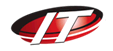 МЕЖДУНАРОДНЫЙ УНИВЕРСИТЕТ ИНФОРМАЦИОННЫХ ТЕХНОЛОГИЙЗАЯВЛЕНИЕПрошу Вас рассмотреть мою кандидатуру на участие в программе двойного диплома в университете Hof University of Applied Science (Германия) на 2024-2025 учебный год.(Подпись студента)_____________________                (Дата)МЕЖДУНАРОДНЫЙ УНИВЕРСИТЕТ ИНФОРМАЦИОННЫХ ТЕХНОЛОГИЙЗАЯВЛЕНИЕПрошу Вас рассмотреть мою кандидатуру на участие в программе академической мобильности в университет (название университета, страна) на осенний семестр 2024-2025 учебного года.(Подпись студента)_____________________                (Дата)Председателю Правления – Ректору АО «МУИТ» Хикметову А.К.от студента ______курса, дневного отделения, образовательной программы_________________________________________________________  (шифр и наименование)группы __________________________                                            __________________________________                       (Ф.И.О. студента)ID студента: _______________________                                                                                                   ИИН студента: ____________________Форма оплаты: ___________________                                     (грант / платная)                                                                          Контактные тел.:__________________Председателю Правления – Ректору АО «МУИТ» Хикметову А.К.от студента ______курса, дневного отделения, образовательной программы_________________________________________________________  (шифр и наименование)группы __________________________                                            __________________________________                       (Ф.И.О. студента)ID студента: _______________________                                                                                                   ИИН студента: ____________________Форма оплаты: ___________________                                     (грант / платная)                                                                          Контактные тел.:__________________